Kochani mam nadzieję, że udało wam się wykonać wszystkie wczorajsze  zadania- trzymałam za Was bardzo mocno kciuki  Wiem, że nie przepadacie za kaligrafią, ale jest ona ważna, żeby wasze pismo było piękne   Dzisiaj wtorek, więc mamy ze sobą tylko dwie lekcje Do startu…..Gotowi….. StartZaczynamy Wtorek 31.03.2020r. Temat: Szukamy wiosny. Edukacja polonistycznaZadanie 1Rozwiąż wiosenne rebusy.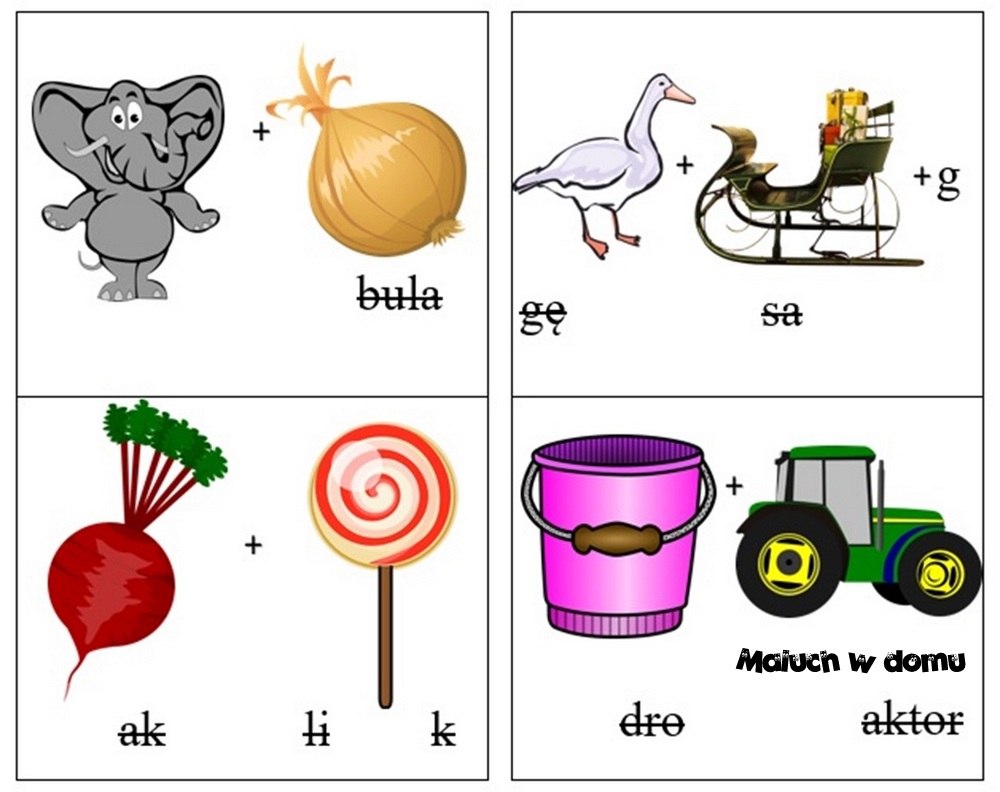 Zadanie 2Podręcznik (niebieska papuga) strona 44-45Przyjrzyj się zdjęciom w podręczniku następnie odpowiedz ustnie na pytania:Jakie oznaki wiosny możesz zaobserwować w okolicy Twojego miejsca zamieszkania?Jakie znasz wiosenne kwiaty?Jakie ptaki przylatują do nas na wiosnę?Dlaczego ptaki budują wiosną gniazda? Zadanie 3Zeszyt ćwiczeń (biała papuga) strona 34-35 Wykonaj zadanie 1,2 strona 34. Oraz zadanie 3,4 strona 35.Zadanie 4Ułóż zdania z rozsypani wyrazowej i zapisz je. ma wiele Milena lalek.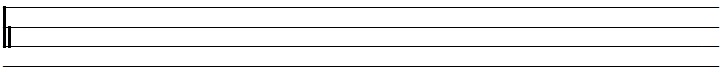 lubi swoje Marek piosenki.gorące mam W kubku kakao.Edukacja matematyczna Zadanie 1Rozwiąż zadania 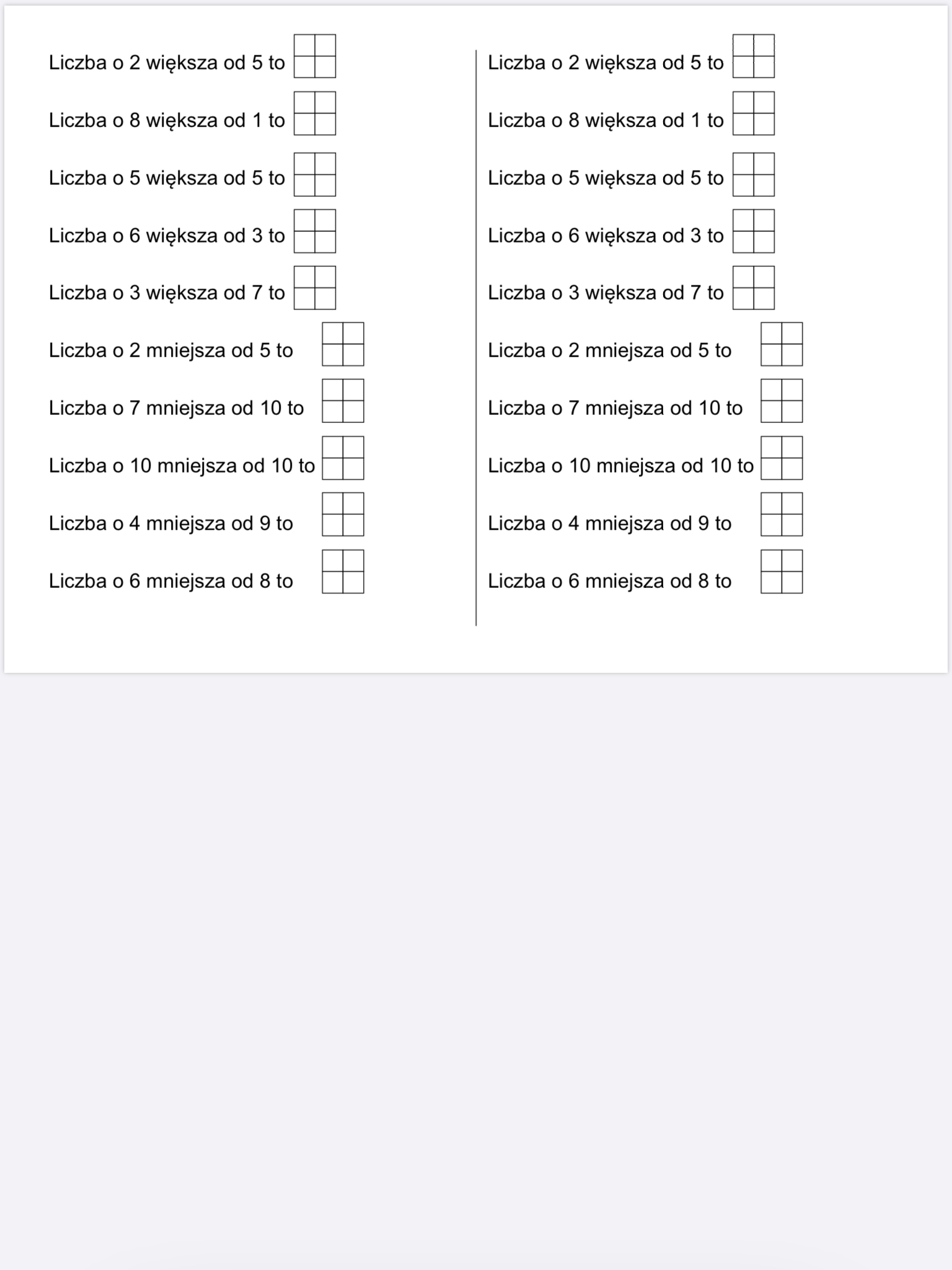 Zadanie 2Pod każdą liczbą zapisz liczbę o 3 mniejszą. Wykonaj obliczenia 10-3=12-3=14-3=9-3=13-3=Zadanie 3Jakiej liczby od 1 do 10 brakuje? Dopisz jąPAMIĘTAJ O CODZIENNYM CZYTANIU MINIMUM 15 MINUT Drodzy rodzice dzisiaj nic nie ma do wysłania  Pozdrawiam Was serdecznieMilena Ruta .10121491354891637101649210537318624109552711063893186241095